Карточка №1 Задание №1Подписать основные части стебля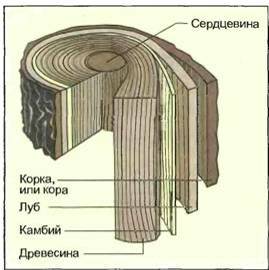 Задание №2Чем представлена сердцевина стебля и какие функции она выполняет?Карточка №2Задание №1Подписать рисунок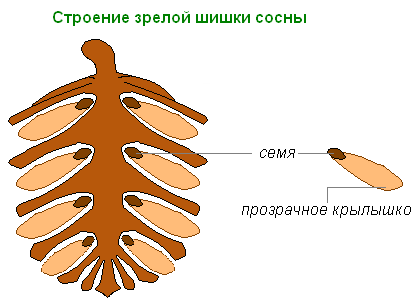 Задание №2Чем представлены мужские и женские «соцветия» голосеменных, где они располагаются? Сколько длится процесс опыления у голосеменных растений?Карточка №3Задание №1Заполнить таблицу